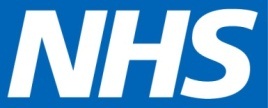 North East Lincolnshire CCGCommissioning and Contract Report to February 2015Report to:NEL CCG Partnership BoardPresented by:Helen KenyonDate of Meeting:12th March 2015Subject:Commissioning and Contract ReportStatus: OPEN	            CLOSEDAgenda Section: STRATEGY	 COMMISSIONING    OPERATIONAL ISSUESOBJECT OF REPORTTo keep the board up to date on key pieces of work undertaken by the CCG in relation to Commissioning and contracting activitiesTo keep the board up to date on key pieces of work undertaken by the CCG in relation to Commissioning and contracting activitiesSTRATEGYCCG is a commissioning organisation and as such the Board need to kept abreast of the specific items being taken forward to deliver the overall strategy CCG is a commissioning organisation and as such the Board need to kept abreast of the specific items being taken forward to deliver the overall strategy IMPLICATIONSThat the partnership Board is aware of the key actions being undertaken in relation to commissioning and contracting in the CCG.That the partnership Board is aware of the key actions being undertaken in relation to commissioning and contracting in the CCG.RECOMMENDATIONS (R) AND ACTIONS (A) FOR AGREEMENT RECOMMENDATIONS (R) AND ACTIONS (A) FOR AGREEMENT RECOMMENDATIONS (R) AND ACTIONS (A) FOR AGREEMENT To note the information about the issues raised in the reportAgreed?Yes/No
CommentsDoes the document take account of and meet the requirements of the following:i)Mental Capacity ActNii)CCG  Equality Impact AssessmentNiii)Human Rights Act 1998Niv)Health and Safety at Work Act 1974Nv)Freedom of Information Act 2000 / Data Protection Act 1998Niv)Does the report have regard of the principles and values of the NHS Constitution?www.dh.gov.uk/en/Publicationsandstatistics/Publications/PublicationsPolicyAndGuidance/DH_113613Y1.ContractsThe signing of the 2014/15 NLaG Contract was delayed however, it has now been signed. The deadline for signing the 2015/16 contract has been revised to 11th March 2015 for CCGs, however Northern Lincolnshire and Goole NHS Foundation Trust (NL)G have recently received a further revised planning and contracting timetable from Monitor which states that their timescale for contract sign off has been further revised to 31st March. Monitor and NHSE have indicated that for 2015 16 contractual penalties must be applied against providers for non-compliance with any CQUIN’s or KPI’s. The CCG must publish on its external website the reason and value of any deductions.The 2015/16 standard national contract which will need to be used with providers is still to be published, however work is progressing to agree the CQUINS, KPIS, activity and finance elements of the contracts for inclusion in the final document once received.  This is being progressed by the 2 CCGS, (North and North East Lincolnshire) & and the 3 main NHS  providers locally (NLG, Navigo & Care Plus Group) working together through a series of structured meetings .Attached is a draft Memorandum of Understanding, which has been developed by the 2 CCGs  .  This document is now being taken to each organisations Governing Body for approval in principle.  Work is still being taking place to complete the schedules that would support the MOU and will be added once completed.If approved in principle it is proposed that signing up to the completed version of the MOU is delegated to the Chief Clinical Officer.2.Domiciliary Care Tender 30 organisations attended the bidder information event and a number of bids were submitted by the deadline.  7 Organisations were invited to tender (ITT) stage and 7 bids were received by the closing date of the 2nd March. 3.IAPT Services  Freshney Green practices will work to the revised service specification provided by the CCG.  This will ensure that the service is compliant with NICE guidance and the service will refer to Navigo as appropriate.  4. Alzheimer’s SocietyA review of the Alzheimer’s Society (AS) contract was undertaken in 2014 to identify current service delivery and to consider potential efficiencies. Current provision includes a Dementia Advisor Support Service, a Memory Café Network, therapeutic and time limited groups, awareness raising sessions and specialist carers training. Negotiation on the revised contract and service specification is underway with the provider, with a need to ensure that clear outcomes are provided in order to ensure improvement in service delivery and value for money.  6. Patient Transport Services (PTS) Review The EMAS PTS contract is due to expire on 21 January 2016 and the CCG has given 12 months’ notice to vary the contract with an extension to 31st March 2016. The review will look at ensuring funding for those people most in need and may include establishing clear eligibility criteria for funding of PTS journeys.  The CCG working with NLCCG & other stakeholders (including Healthwatch and scrutiny members) to develop options & a specification for a more robust community transport service for non-emergency journeys which will  allow for inclusion of sites and capacity that reflects current and future demand.  As part of development of the specification community engagement events will be held.7. Tier 3 Weight Management Service Due to recent changes to NHS Commissioning Guidance for weight management services there is a gap in provision of Tier 3 Specialist Weight Management Services, which has means that there is a cohort of patients that would be excluded from progressing to surgery. In response to the urgent need of some patients the CCG has worked with NLCCG and HEY Hospitals NHS Trust to develop a Tier 3 Service to be provided at Castle Hill Hospital for an interim period of 18 months from 1st April 2015. The 18 month timeframe will also allow for an evaluation of Tier 3 Weight Management which will inform the future commissioning intentions of the CCGs going forward.8. Primary care Enhanced ServicesFollowing on from the PMS Review, the deduction of the PMS premium will commence from April 2015. The CCG working with the Sub Regional Team and the LMC have identified a number of primary care services to re-commission to ensure continuity of service within practices.  These services include Anti Coagulation level 3, Application of GnhR (urology) and Post-operative care service.  The contracts will commence from 1st April and will ensure services maintained in a primary care setting. These only apply to those practices who have a PMS or GMS contract and do not apply to APMS contracts at this time as they have not changed and these services remain part of the service specification.Eddie McCabeMarch 2015